洮南市瓦房农机加油站安全现状评价公示表注：各机构一定如实填写，所有信息在日常检查、年度考核中均要核查。说明：为便于省局统计抓取信息，请统一用此电子表格填写上传、不得自行加行、加列、合并等。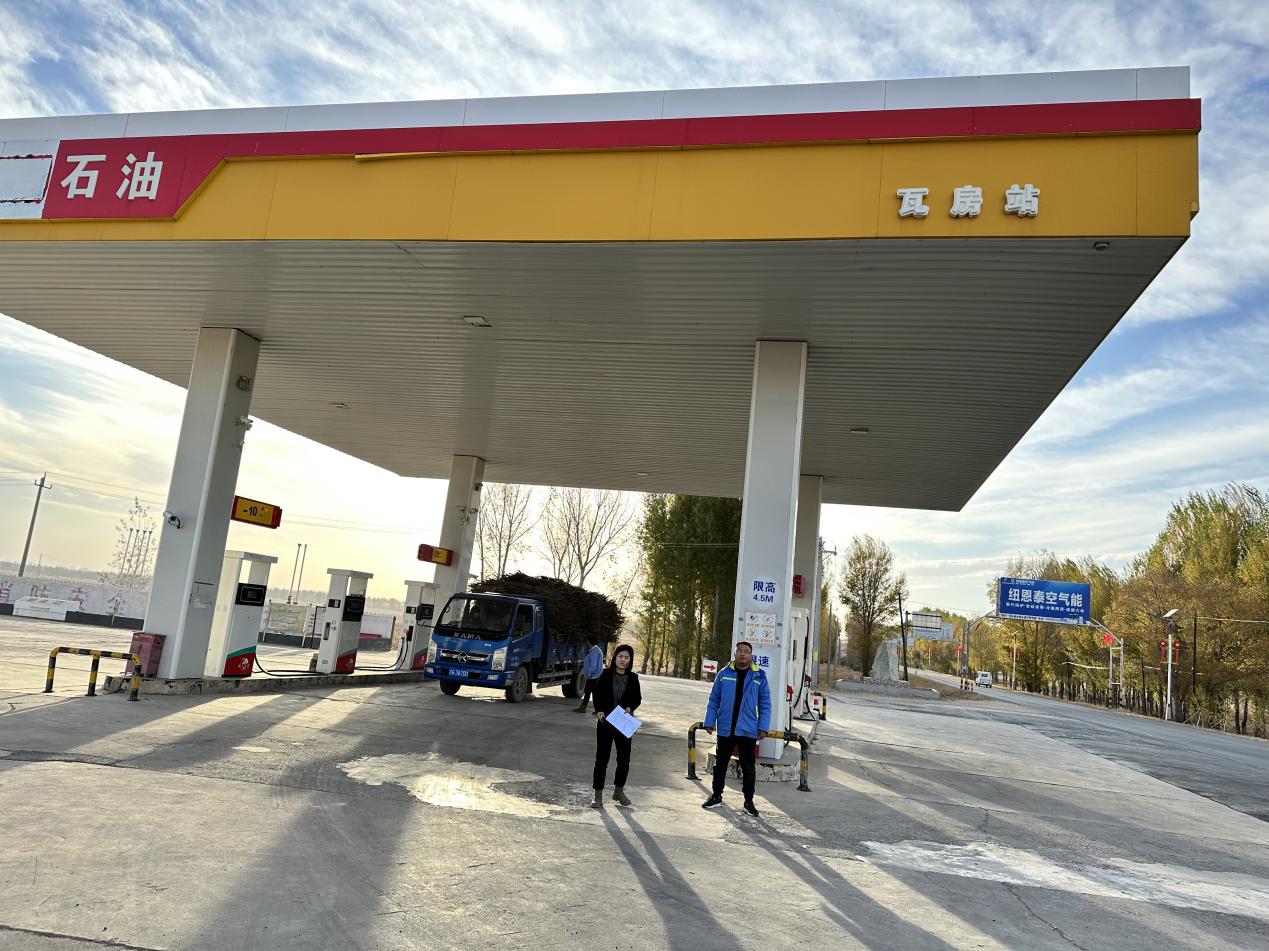 项目概况项目名称洮南市瓦房农机加油站安全现状评价行业类别成品油零售业项目概况项目业主方玉杰项目性质安全现状评价项目概况项目地址吉林省洮南市瓦房镇瓦房村瓦房屯吉林省洮南市瓦房镇瓦房村瓦房屯吉林省洮南市瓦房镇瓦房村瓦房屯项目概况项目简介洮南市瓦房农机加油站规模：占地面积678.7m2，站房61.4㎡，罩棚面积289㎡。该加油站现有6个单层钢制埋地储罐，其中包括1个20m³的汽油储罐、1个30m³的汽油储罐、4个50m³的柴油储罐。根据《汽车加油加气加氢站技术标准》（GB 50156-2021）第3.0.9条，柴油折半计算为100m3，总容积为150m3，该加油站属二级加油站。加油站东侧为粮库（丙类库房），南侧为民房（三类保护物）、民房烟囱（散发火花地点），西侧为村路（支路）、架空电力线（杆高10m，无绝缘层），北侧为108县道（主干路）、架空通讯线。该加油站所处位置交通便利。洮南市瓦房农机加油站规模：占地面积678.7m2，站房61.4㎡，罩棚面积289㎡。该加油站现有6个单层钢制埋地储罐，其中包括1个20m³的汽油储罐、1个30m³的汽油储罐、4个50m³的柴油储罐。根据《汽车加油加气加氢站技术标准》（GB 50156-2021）第3.0.9条，柴油折半计算为100m3，总容积为150m3，该加油站属二级加油站。加油站东侧为粮库（丙类库房），南侧为民房（三类保护物）、民房烟囱（散发火花地点），西侧为村路（支路）、架空电力线（杆高10m，无绝缘层），北侧为108县道（主干路）、架空通讯线。该加油站所处位置交通便利。洮南市瓦房农机加油站规模：占地面积678.7m2，站房61.4㎡，罩棚面积289㎡。该加油站现有6个单层钢制埋地储罐，其中包括1个20m³的汽油储罐、1个30m³的汽油储罐、4个50m³的柴油储罐。根据《汽车加油加气加氢站技术标准》（GB 50156-2021）第3.0.9条，柴油折半计算为100m3，总容积为150m3，该加油站属二级加油站。加油站东侧为粮库（丙类库房），南侧为民房（三类保护物）、民房烟囱（散发火花地点），西侧为村路（支路）、架空电力线（杆高10m，无绝缘层），北侧为108县道（主干路）、架空通讯线。该加油站所处位置交通便利。评价机构组及评价项目评价机构吉林省正光安全科技有限公司机构负责人易振环评价机构组及评价项目技术负责人王玉平过程控制负责人蒲秀荣评价机构组及评价项目项目评价组长朱影报告编制人杜东雷评价机构组及评价项目报告审核人陈振芳项目安全评价师朱影、崔译文、冷兆国、何流、杜东雷、郭宏评价机构组及评价项目参与评价工作的注册安全工程师、技术专家评价活动主要信息签订合同时间2023年10月报告提交时间2023年11月评价活动主要信息安全评价类型安全现状评价安全现状评价安全现状评价评价活动主要信息到现场开展评价活动人员朱影、杜东雷朱影、杜东雷朱影、杜东雷评价活动主要信息到现场开展评价活动时间2023年10月2023年10月2023年10月评价活动主要信息评价机构认为需要公开的其他信息评价活动主要信息评价结论依据《汽车加油加气加氢站技术标准》（GB50156-2021），本评价认为洮南市瓦房农机加油站的安全条件符合运行要求，具备安全生产条件。依据《汽车加油加气加氢站技术标准》（GB50156-2021），本评价认为洮南市瓦房农机加油站的安全条件符合运行要求，具备安全生产条件。依据《汽车加油加气加氢站技术标准》（GB50156-2021），本评价认为洮南市瓦房农机加油站的安全条件符合运行要求，具备安全生产条件。